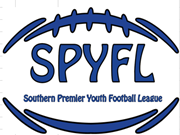 2021 Cheer Affidavit Removal Request FormSharon Brown – Cheer OfficerAffidavit of Removal from Competition ParticipationInfractionsNon-attendance of 25% of documented scheduled practices from Specify dates of practice for competitionNon-attendance of ANY practices from specify the datesRepeated and documented non-compliant behavior during practiceBehavior of parents/relatives that interferes with practice time or the progress of the other members of the squadAny additional actions that inhibit a fair and appropriate opportunity for the all  members of the squad to successfully participate in the competitionThe parent/guardian of the above referenced participant has been notified of the removal from participating in the Annual SPYFL cheer competition.  The participant will still be allowed to dress out and sit with the team during the performance.                    The athlete will not be allowed to enter the competition floor during the performance.NameNameTeam:Team:Coach’s SignaturePark Cheer CoordinatorSignatureInfractionRule ViolatedRule ViolatedDate of Violation1st2nd 3rd4thComments: Comments: Comments: Comments: Parent’s Signature